Информацияо результатах проведения контрольного мероприятия «Проверка целевого и эффективного использования средств бюджета Воробейнского сельского поселения Жирятинского района Брянской области за 2022 год и 9 месяцев 2023 года».	Контрольное мероприятие «Проверка целевого и эффективного использования средств бюджета Воробейнского сельского поселения Жирятинского района Брянской области за 2022 год и 9 месяцев 2023 года»  проведено в соответствии с пунктом 2.1.2. Плана работы Контрольно-счетной палаты Жирятинского района на 2023 год, утвержденного приказом председателя Контрольно-счетной палаты Жирятинского района от 23 декабря 2022 года № 10 (с изменениями), приказом председателя Контрольно-счетной палаты Жирятинского района «О проведении контрольного мероприятия» от 20 сентября 2023 года №05-п/км         Период проведения: с «25» сентября по «25» октября 2023 года   	Предмет контрольного мероприятия: нормативные правовые документы, бухгалтерские документы и отчетность Воробейнской сельской администрации за указанный период. 	По результатам контрольного мероприятия установлено следующее.Воробейнское сельское поселение образовано и наделено статусом сельского поселения в соответствии с Законом Брянской области от 09.03.2005 года № 3-3 «О наделении муниципальных образований статусом городского округа, муниципального района, городского поселения, сельского поселения и установлении границ муниципальных образований в Брянской области». 	Структуру органов местного самоуправления поселения образуют:- представительный орган сельского поселения - Воробейнский сельский Совет народных депутатов;- Глава муниципального образования - Глава Воробейнского сельского поселения;- местная администрация (исполнительно-распорядительный орган сельского поселения) - Воробейнская сельская администрация.Воробейнская сельская администрация Жирятинского муниципального района Брянской области является исполнительным органом местного самоуправления и действует под непосредственным руководством главы администрации с целью осуществления муниципального управления, в том числе организационно-распорядительной деятельности на территории муниципального образования.Местонахождение Воробейнской сельской администрации: 242033, Брянская обл., Жирятинский район, село Воробейня, ул. Центральная, 4Ответственными лицами за проверяемый период являлись: Право первой подписи за проверяемый период: -Дожидаев Вячеслав Васильевич назначен на должность главы Воробейнской сельской администрации Решением Воробейнского сельского Совета народных депутатов от 25.09.2019 №4-11 «О Главе Воробейнского сельского поселения» Право второй подписи: - Емцова Тамара Борисовна назначена на должность главного бухгалтера с 01.11.2021г Распоряжением Воробейнской сельской администрации «О приеме на работу» от 01.11.2021г №50-рк.Проведенной проверкой установлены нарушения и недостатки: нарушения в ходе исполнения бюджетов; нарушения ведения бухгалтерского учета, составления и представления бухгалтерской (финансовой) отчетности; нарушения при осуществлении государственных (муниципальных) закупок и закупок.Информационные письма и отчет о результатах контрольного мероприятия направлены в администрацию Жирятинского района, главе администрации, Жирятинский районный Совет народных депутатов, главе Жирятинского района. В адрес главы Воробейнской сельской администрации направлено представление об устранении выявленных нарушений и недостатков.ПредседательКонтрольно-счетной палатыЖирятинского района 	                                                Е.И.Самсонова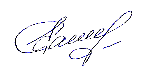 